 AMAÇ: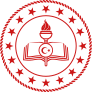 ZONGULDAK İL MİLLİ EĞİTİM MÜDÜRLÜĞÜ“KARAELMAS OKURLARI” ADLI KİTAP OKUMA YARIŞMASI ŞARTNAMESİKitap okumayı günlük yaşamın vazgeçilmezi haline getirmekÖğrencilere kitap okuma alışkanlığı kazandırmakÖğrencilerin kelime dağarcığını zenginleştirmekTürkçeyi doğru, güzel, etkili kullanma becerisini geliştirmekOkuduğunu anlayabilmek, anladığını yorumlayabilmekBoş vaktin anlamlı ve verimli kullanılmasıBilgili olma, doğruyu yanlışı ayırt etme, özgüven sahibi olma, empati kurabilme vb. konularda öğrencilerin kişilik gelişimlerine katkıda bulunmak.Gelişen teknolojinin yanlış kullanılması sonucu, gençler arasında düşen kitap okuma oranını artırarak ömür boyu devam eden bir alışkanlık haline getirmek.YARIŞMANIN DAYANAĞI:Milli Eğitim Bakanlığı İlköğretim ve Ortaöğretim Kurumları Sosyal Etkinlikler Yönetmeliğinin 22. Maddesi (Sosyal etkinlikler ve diğer ders faaliyetleri kapsamında öğrencilerin ilgi ve yeteneklerini geliştirmelerine, kendilerine güven duyabilmelerine, sosyal ilişkilerde anlayışlı ve saygılı olabilmelerine, bilimsel düşünce ve inceleme alışkanlığı kazanabilmelerine imkân sağlamak amacıyla çeşitli yarışmalar düzenlenir.)KAPSAM:Yarışmaya ilimiz geneli resmi ve özel ortaokul 6 ve 7.sınıf öğrencileri ile lise 9-10-11.  sınıf öğrencileri katılabilir.GENEL ŞARTLAR:Yarışma ortaokul ve lise olmak üzere 2 ayrı kategoride yapılacaktır.Ortaokul (6-7.sınıf ) kademesine uygun 5 kitap ile lise (9-10-11.sınıf) kademesine uygun 5 kitap olmak üzere toplam 10 kitap belirlenmiştir.Yarışma 2 aşamada yapılacaktır.1.aşamada:Her okul kendi okul yürütme komisyonu (1 Müdür Yard. ile Türkçe/Türk Dili ve Edebiyatı zümreleri) marifetiyle yarışma sorularını hazırlayacaktır ve şartnamede belirtilen takvim doğrultusunda uygulama şeklini, değerlendirmesini (optik okuma ya da elle) ve zamanını kendi belirleyip yarışmasını yapacaktır. Yarışmada gözetmen olarak okul yürütme komisyonu dışından öğretmenler görevlendirilecektir. Okullarda dereceye giren ilk 3 öğrenci ilçe yarışmasına katılmaya hak kazanacaktır.2.aşamada:Tüm ilçelerde aynı tarih ve zamanda ortak sınav uygulanacaktır. İlçe yarışması soruları İl Komisyonu tarafından hazırlanacaktır.Sınav soruları, İlçe Milli Eğitim Müdürlüklerinin Ortaöğretim Müdürlüklerine yarışmadan 4 gün önce pdf olarak gönderilecektir.İlçeler kurulacak olan ilçe komisyonu marifetiyle sınavın uygulama şekli ile değerlendirmesini (optik form ya da elle okuma) kendileri yapacaklardır. Sınav merkezleri, İlçe Milli Eğitim Müdürlükleri tarafından daha sonradan belirlenip bildirilecektir. İlçe yarışmalarında ilk 3’e giren öğrenciler ödüllendirilecektir. Ödüllendirmeler İl Milli Eğitim Müdürlüğünce yapılacaktır.1.ve 2.aşama yarışmalarında;                                                                                                                                                                                                         Her kitaptan 10 soru olmak üzere toplam 50 çoktan seçmeli soru sorulacaktır. Her soru 2 puandır. (Ortaokul için 4 seçenekli, liseler için 5 seçenekli olacaktır.)Okul komisyonları ile İl Komisyonu, her kitaptan 10+2 (eşitlik durumunda yapılacak olan ek sınav için) olmak üzere toplam 60 soru hazırlayacaktır. Eşitlik durumunda her kitaptan 2 soru olmak üzere 10 sorudan oluşan ek sınav yapılacaktır.Yarışma süresi ortaokullar için 75 dk. liseler için 60 dk. olacaktır.Hazırlanan sorular listelerdeki okunacak kitaptaki bilgiye bağlı kalınarak kitabın konusu, yeri, zamanı, yazarı, ön ve arka kapak tasarımı, şahıslar, olaylar vb. konuları kapsayacaktır.Sorular, öğrenci seviyesi göz önünde bulundurularak hazırlanacaktır.Yarışmalarda her salonda 1 öğretmen gözetmen olarak bulunacaktır. (Komisyonda görev almayan öğretmenlerden seçilecektir.)Yarışma ile ilgili genel bilgiler yarışma salonunda görevli öğretmen tarafından okunacaktır.Sınavda katılımcılar yanlarında kalem, silgi ve vb. malzemeler dışında hiçbir malzeme bulundurmayacaktır.  Sınav başladıktan sonra hiç kimse yarışmaya alınmayacaktır.  Şartlara uymayan yarışmacıların yarışma hakkı tutanakla belirlenerek iptal edilecektir.DİĞER HUSUSLAR:Öğrencilerin kitap okuma takipleri süreç içinde Türkçe/Türk Dili ve Edebiyatı ve Şube Rehber Öğretmenleri tarafından yapılacaktır.Okullarda her sınıfın Şube Rehber Öğretmeni, yarışmaya katılacak öğrencilerin başvurularını ve takibini bizzat kendisi yapacaktır. Katılımcı öğrenci listeleri okul zümrelerinde toplanacaktır.Yarışmalardan sorumlu Müdür Yardımcısı, Türkçe/ Türk Dili ve Edebiyatı ve Şube Rehber Öğretmenleri; gerekli hatırlatmaların yapılması ve sürecin yürütülmesinden sorumludurlar.Hazırlanan sorular çoktan seçmeli sorulardan oluşacaktır ve yanlış yanıtlar doğru yanıtları etkilemeyecektir.Her 2 kategorideki (ortaokul-lise) öğrencileri sadece kendi kategorisindeki 5 kitaptan sorumlu olacaktır.Öğrenciler okul yarışmasına okul kıyafetiyle katılacak; ilçe yarışmasına katılmaya hak kazanan öğrenciler ise serbest kıyafetle sınava katılabilecektir.İlçe yarışması sınav yerleri, İlçe Milli Eğitim Müdürlüklerince daha sonradan ilan edilecektir.Dereceye giren öğrencilerin ilanı ve ödüllerin verilme tarihi İl Milli Eğitim Müdürlüğümüzün https://zonguldak.meb.gov.tr/ adresinden sonrasında ilan edilecektir. YARIŞMA TAKVİMİ:YARIŞMAYA ESAS KİTAPLAR:6-7. SINIF ÖĞRENCİLERİ İÇİN9-10-11. SINIF ÖĞRENCİLERİ İÇİNÖDÜLLER:Birinciye:  Tabletİkinciye:    Akıllı SaatÜçüncüye: Kablosuz Kulaklık*Dereceye giren öğrencilere tarih bilincini geliştirmek amacıyla Çanakkale gezisi düzenlenecektir.Yarışma İletişim:Zonguldak İl Milli Eğitim Müdürlüğü/ Arge BirimiOkul Yarışmasına Katılacak Öğrenci Listelerinin BelirlenmesiEn geç 26 Nisan 2024 tarihine kadarOkul Yarışmasının Yapılması29 Nisan-3 Mayıs 2024Okul Yarışmasında Dereceye Giren Öğrencilerin Belirlenmesi ve İlçe Milli Eğitim Ortaöğretim Müdürlüklerine Bildirilmesi29 Nisan-10 Mayıs 2024 İlçe Yarışmalarının Yapılması17 Mayıs 2024İlçe Yarışmasında Dereceye Giren Öğrencilerin Belirlenmesi ve İl Milli Eğitim Ortaöğretim Müdürlüklerine Bildirilmesi17-24 Mayıs 2024Dereceye Giren Öğrencilerin ilanı ve Ödüllerİl Milli Eğitim Müdürlüğünce sonrasında ilan edilecektir.KİTAP ADIYAZARICumhuriyet’in İlk SabahıŞermin Yaşar & İlber OrtaylıYuan Huan’ın  KulübesiMiyase SertbarutAlmarpa’nın GizemiKoray Avcı ÇakmanKâşifKatherine RundellIssız Adanın KralıMıchael MorpurgoKİTAP ADIYAZARIMavi KuşMustafa KutluBeyaz GemiCengiz AytmatovKuyucaklı YusufSabahattin AliBir Bilim Adamının RomanıOğuz AtayBeyaz Zambaklar ÜlkesindeGrigory Petrov